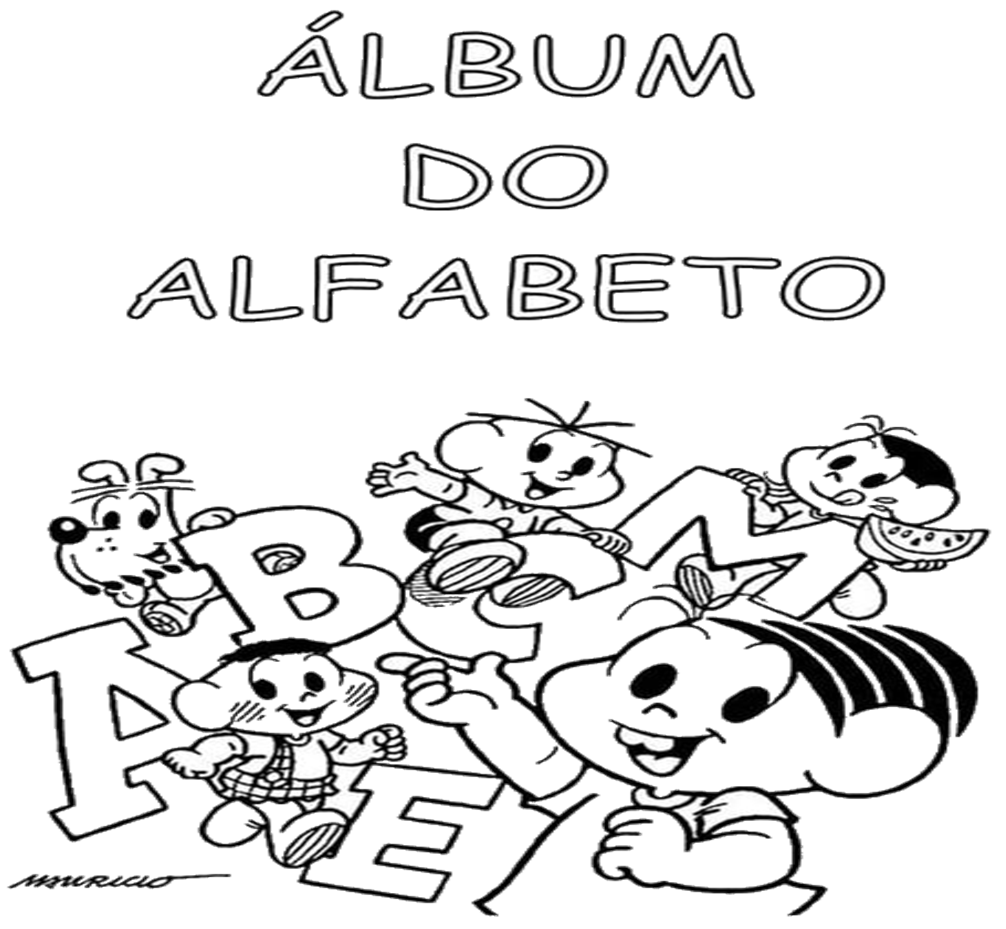 E.M. “FARID SALOMÃO”PRÉ-ESCOLA – JUNHOCONTEÚDO:Reconhecimento do alfabeto.OBJETIVO:Explorar o alfabeto;Identificar as letras do alfabeto e;Distinguir o som de cada letraDESENVOLVIMENTO METODOLÓGICO:1º – Conversar com os alunos a respeito do alfabeto (o que é, quais são as letras, quais os sons, a importância para a leitura e escrita das palavras e a utilização enquanto meio de comunicação).2º – Passar os vídeos: “ABECEDÁRIO”3º – ATIVIDADES ESCRITAS: AS CRIANÇAS DEVERÃO ACOMPANHAR OS VÍDEOS DAS AULAS JUNTO COM A PROFESSORA, GRAVADAS OU ONLINE.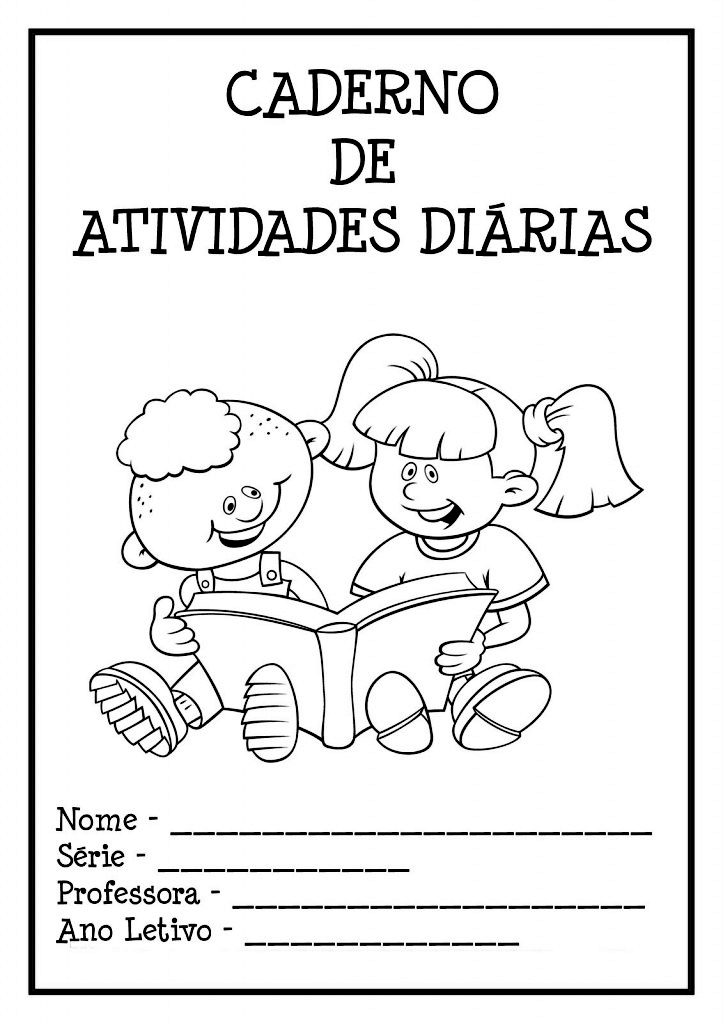 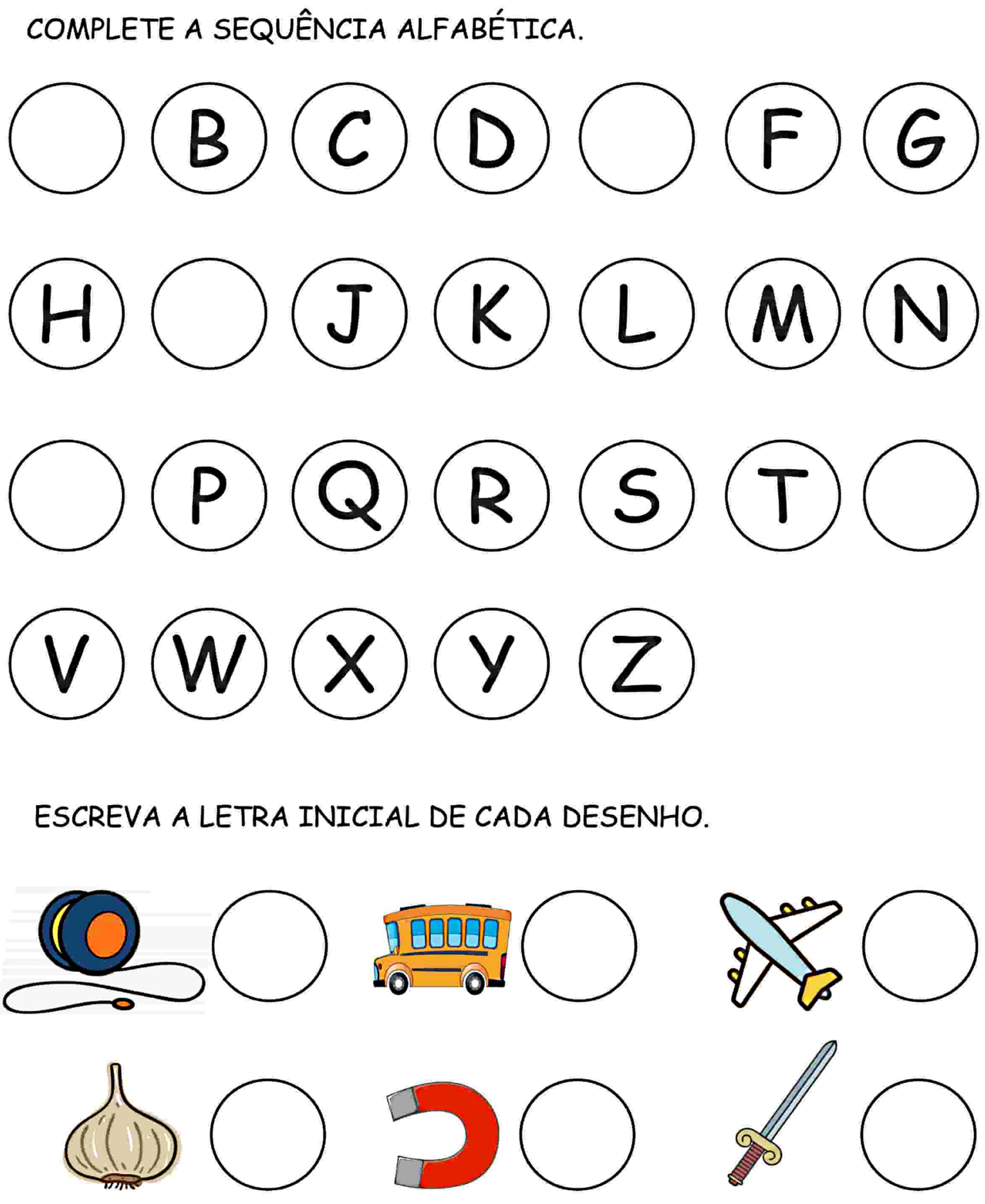 NOME:DATA:______/______2021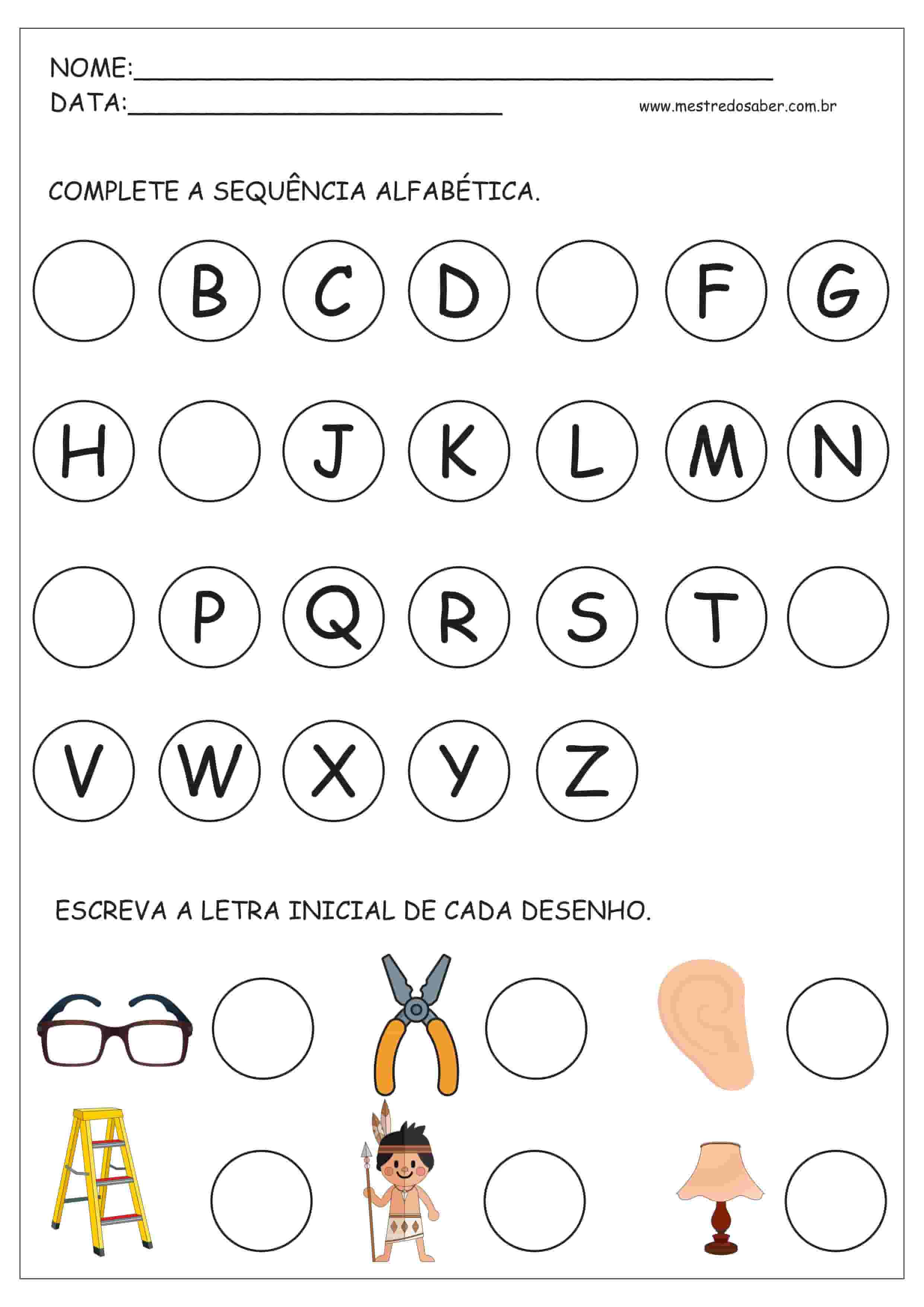 NOME:                                                                                                                           DATA:______/______2020NOME:DATA:______/______2021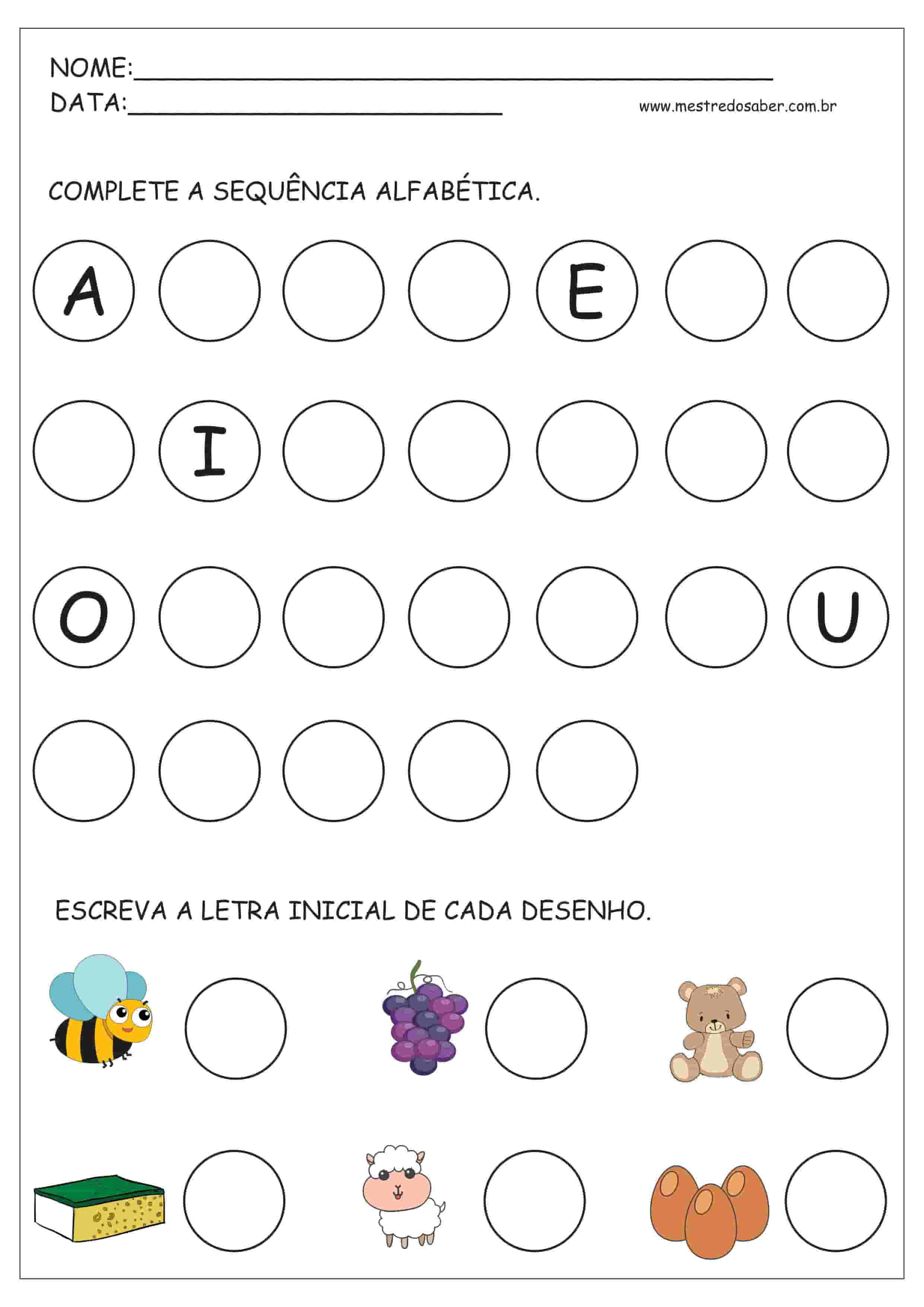 NOME:                                                                                                                           DATA:______/______2020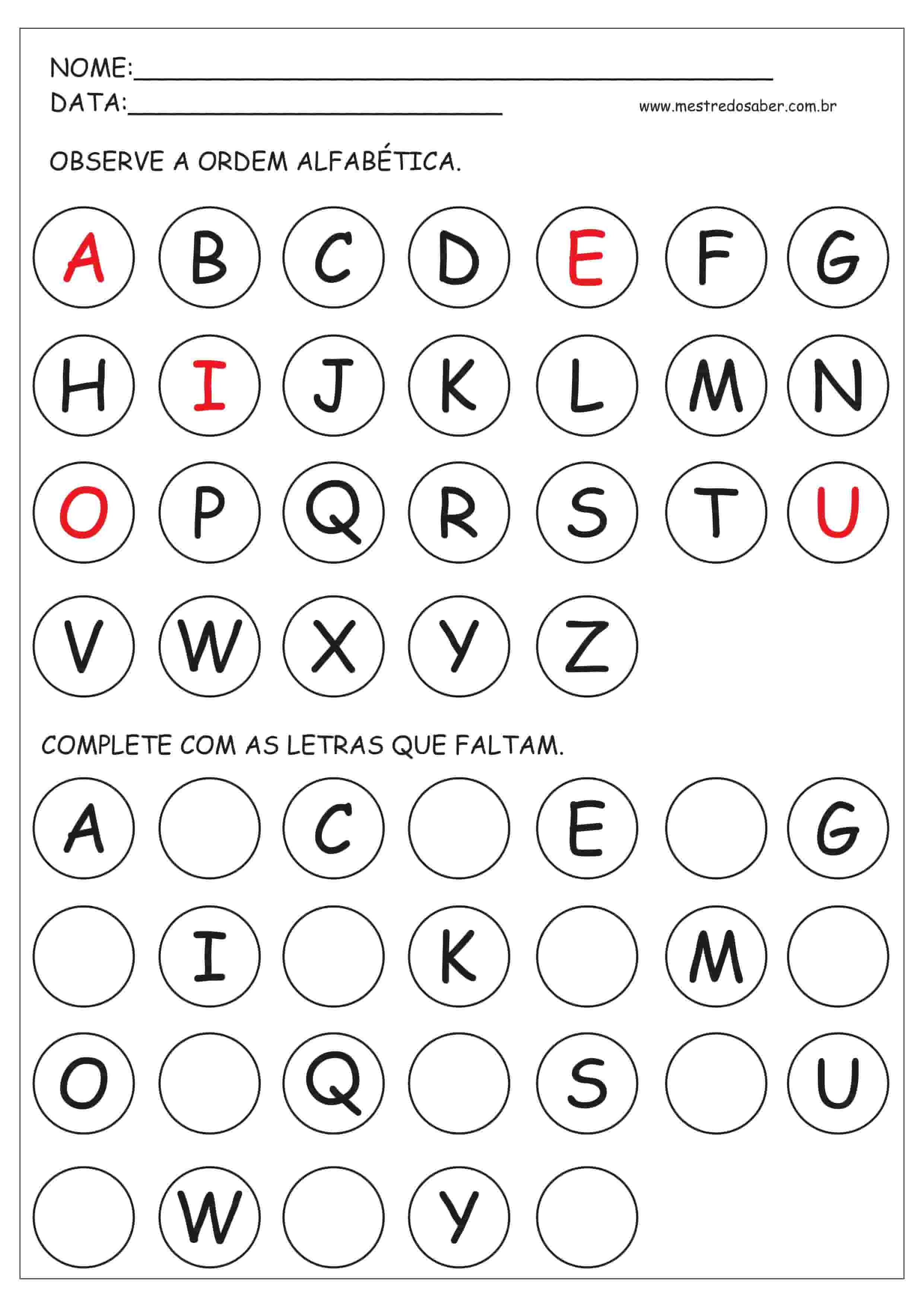 NOME:                                                                                                                           DATA:______/______2020NOME:                                                                                                                           DATA:______/______2020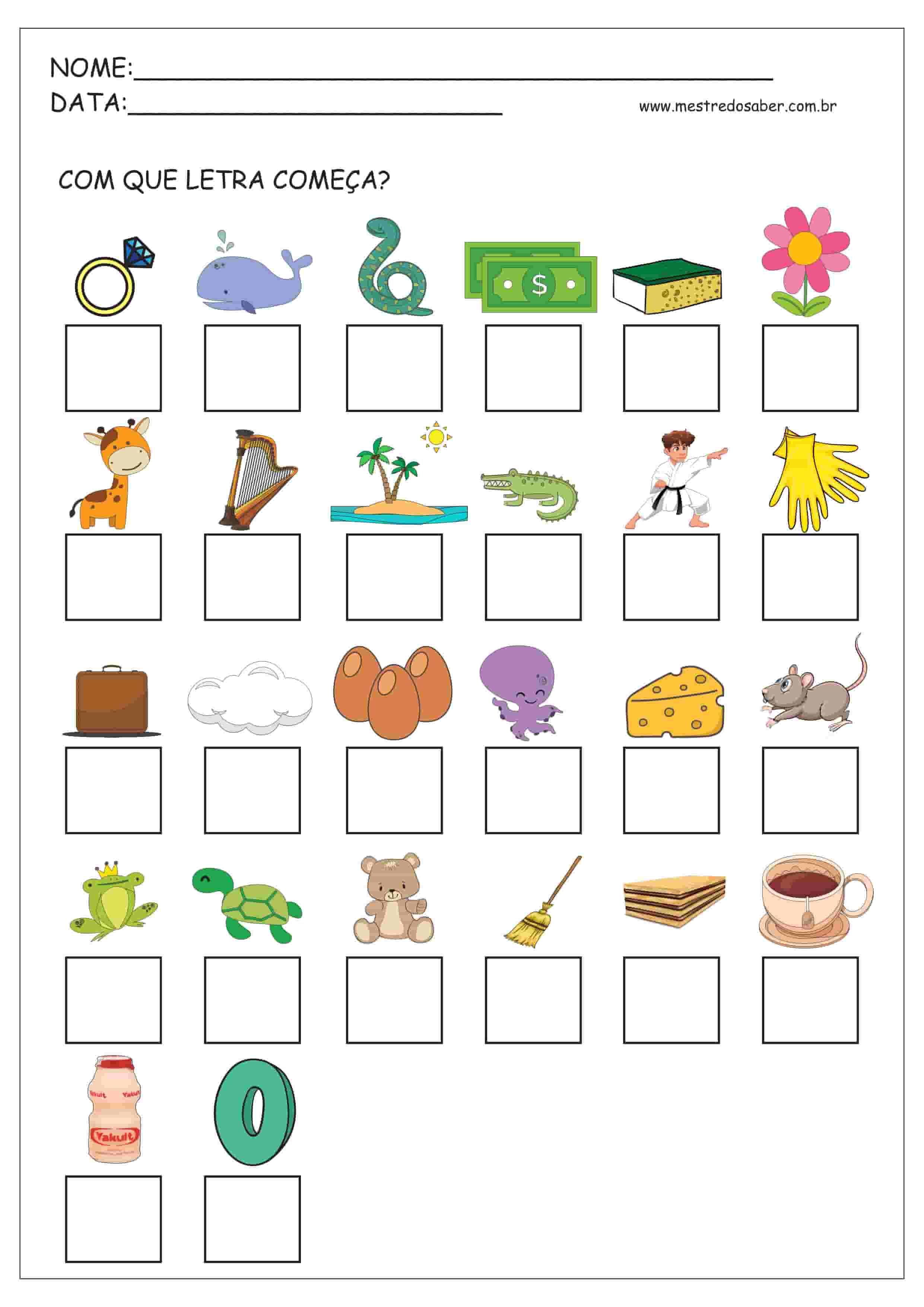 NOME:                                                                                                                           DATA:______/______2020URSINHO POOH 1, 2, 3...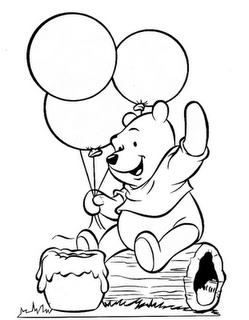 E.M. “FARID SALOMÃO”PRÉ-ESCOLA – JUNHONOME: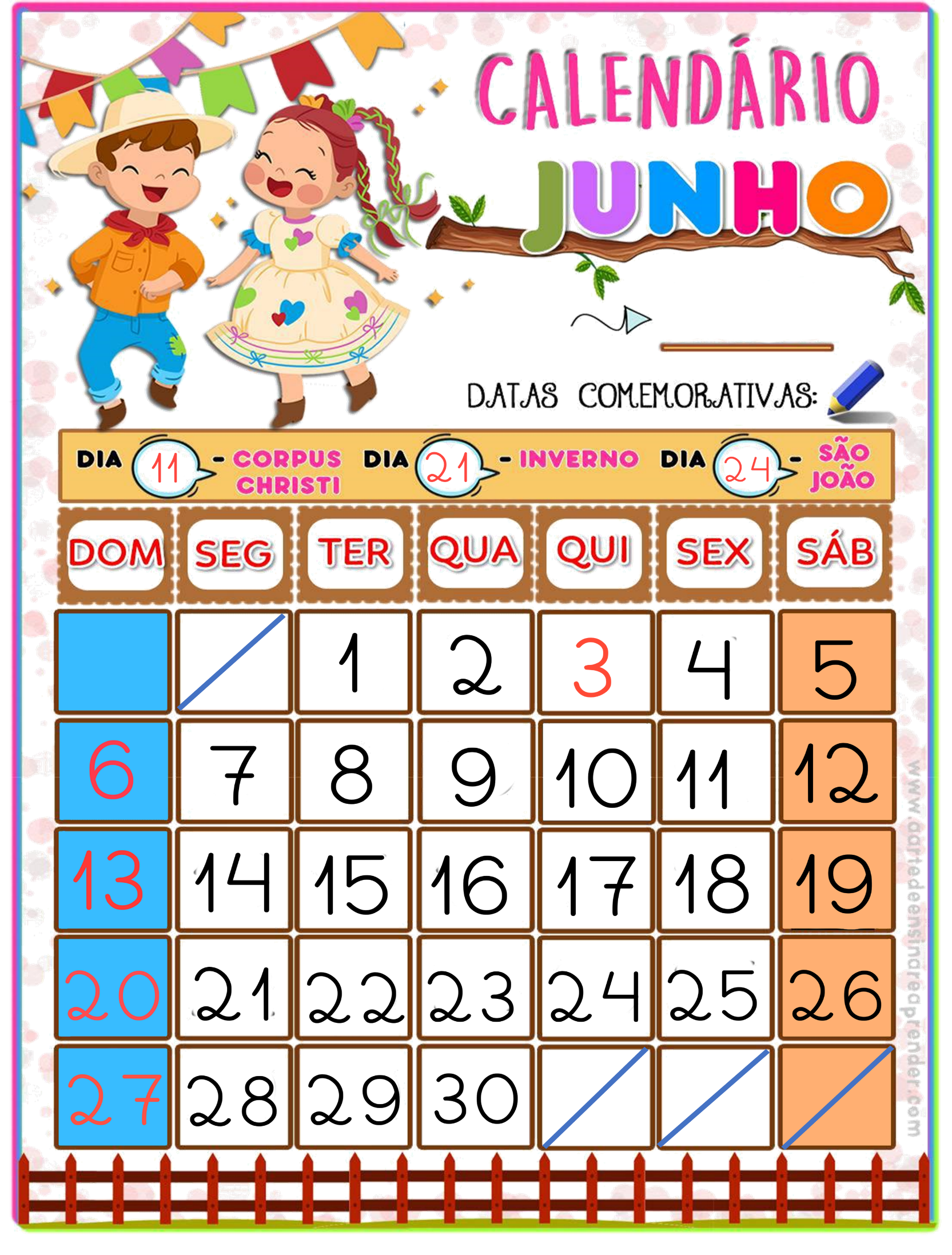   NOME: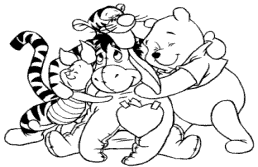 URSINHO POOH 1,2,3...O CORUJÃO ENSINOU AO GURU QUE TEMOS QUE PRATICAR PARA SABER CONTAR, ENTÃO VAMOS LÁ:CONTE, CONTENÚMEROS QUE MOSTRAM. 	QUANTAS COISAS	A GENTE TEM!É COM NÚMEROSQUE A GENTE CONTA.VÊM CONTAR,VOCÊ TAMBÉM!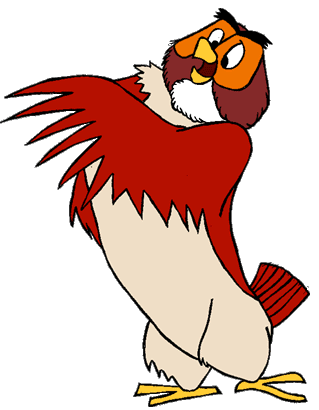 TENTE ENUMERAR quantos quadrinhos temos:NOME:DATA:______/_____/2021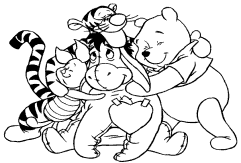 URSINHO POOH 1,2,3...                                           CONTE E PINTE O NÚMERO CORRETO: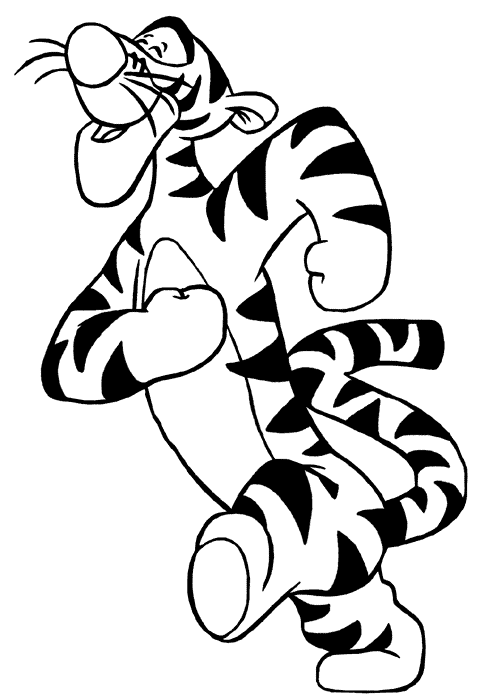 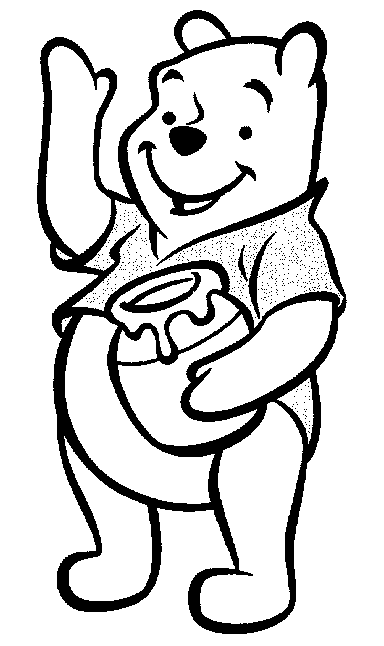 COMPLETE:NOME:                                                                                                                        DATA:______/______/2021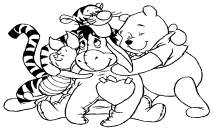 .                                                                     URSINHO POOH 1,2,3...DESENHE CONFORME O NÚMERO INDICADO             3                    5               4                          2  COMPLETE:NOME:DATA:______/______/2021                                                           URSINHO POOH 1,2,3...CIRCULE APENAS AS LETRAS:CIRULE APENAS OS NÚMEROS:TENTE COPIAR SOMENTE OS NUMEROS:	NOME:                                                                                                                                                     DATA:______/______/2021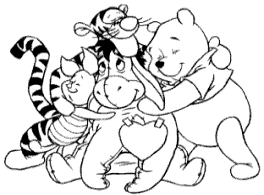 URSINHO POOH 1,2,3O GURU CONFUNDE LETRAS COM NÚMEROS, VAMOS AJUDÁ-LO. SEPARANDO AS LETRAS DOS NUMEROS:LETRAS:NÚMEROS:NOME:                                                                                                                               DATA:______/______/2021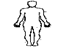 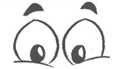 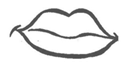 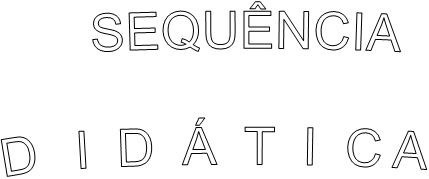 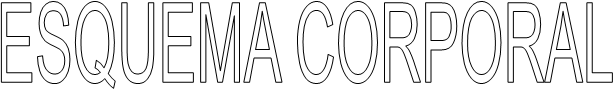 E.M. “FARID SALOMÃO”PRÉ-ESCOLAJUNHO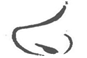 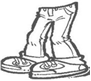 ESCREVA O SEU NOME:ESQUEMA CORPORAL      RECORTE E COLE AS ROUPAS EM CARLA E DANIEL PARA QUE ELES POSSAM      IR À FESTA JUNINA DA ESCOLA: 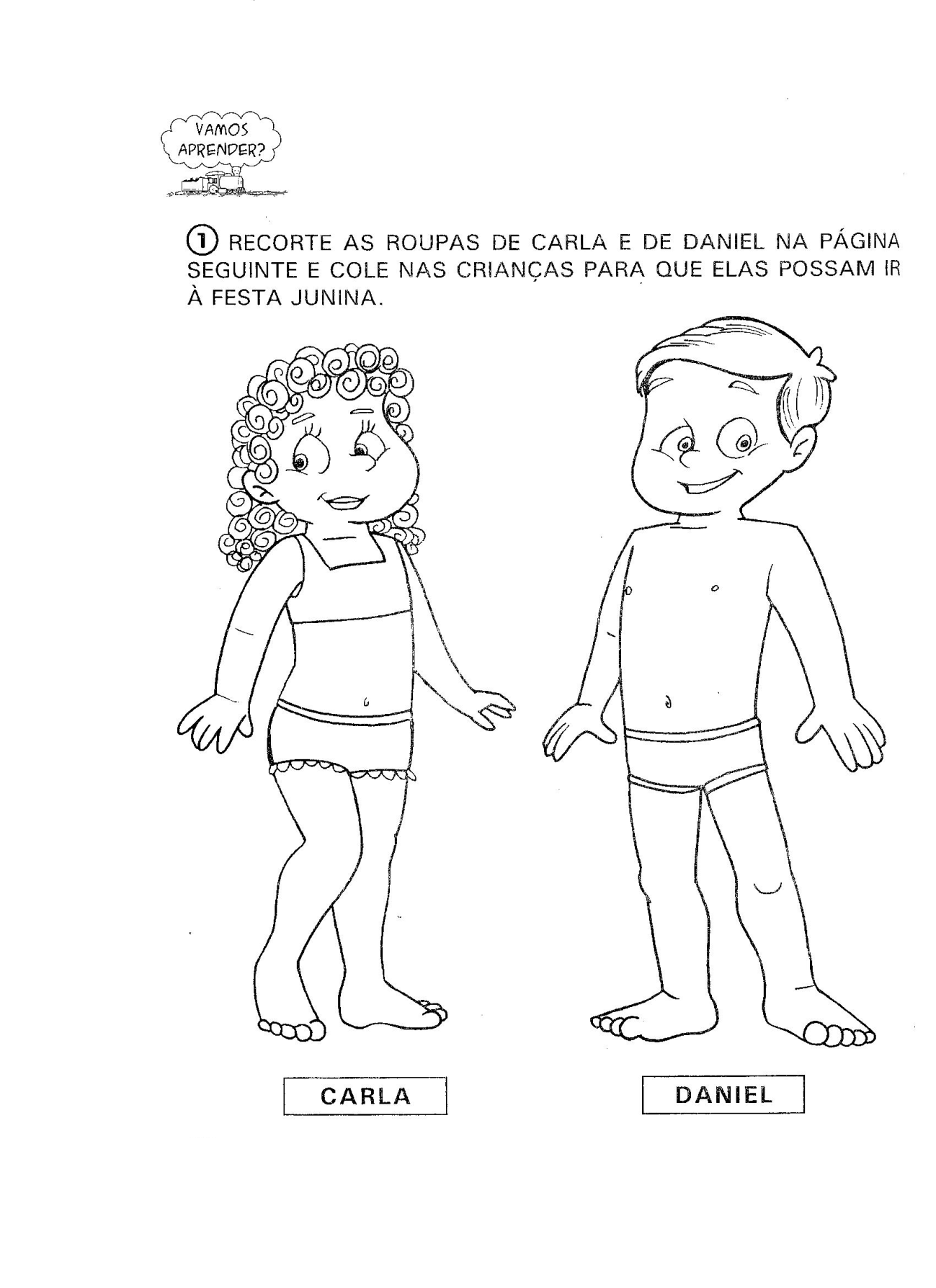 ESCREVA O SEU NOME:        DATA:______/_______2021ESQUEMA CORPORAL                            O QUE ESTÁ FALTANDO NO DESENHO?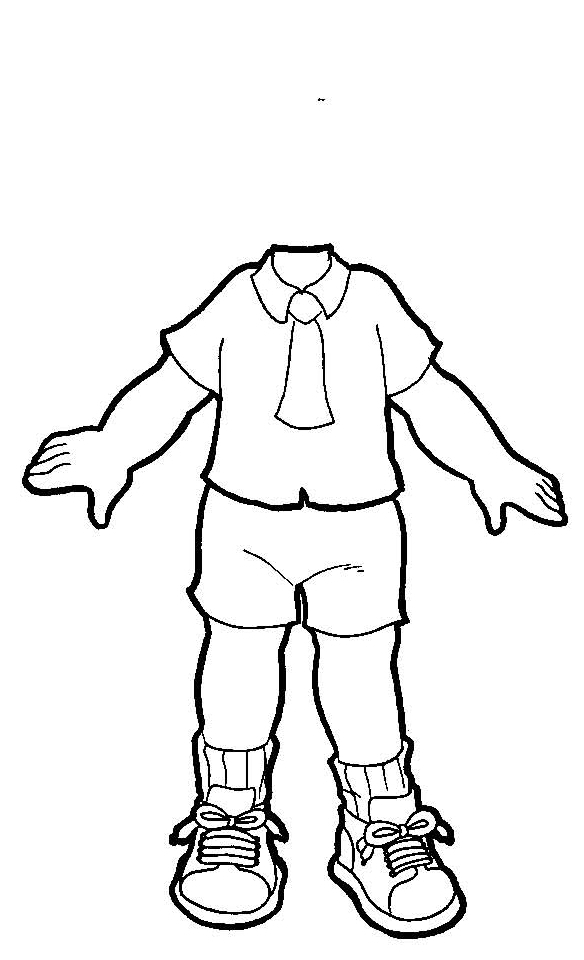 ESCREVA O SEU NOME:        DATA:______/_______2021ESQUEMA CORPORALO QUE ESTÁ FALTANDO NO DESENHO?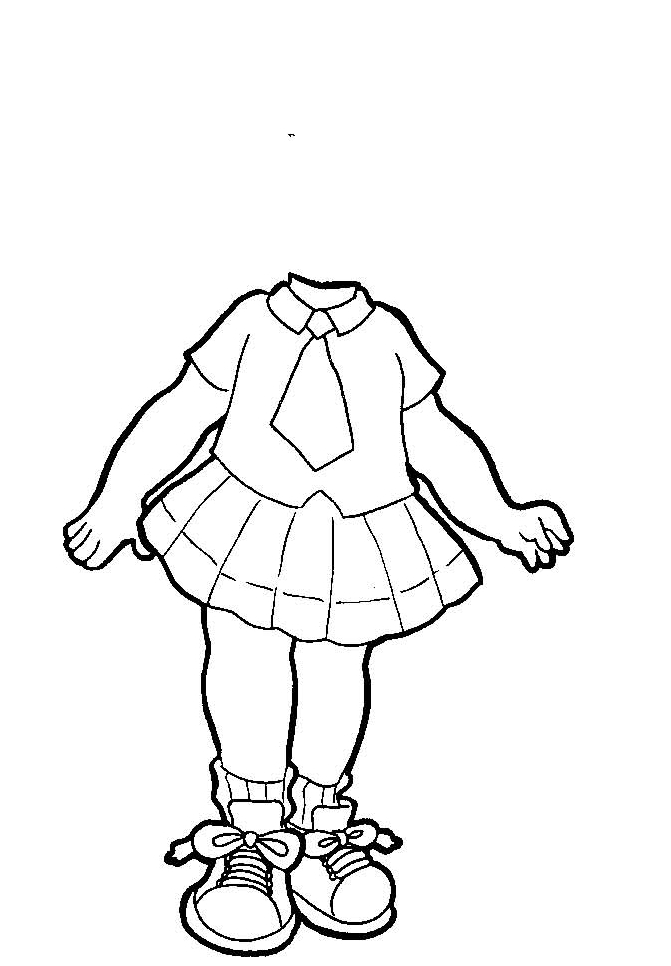 ESCREVA O SEU NOME:        DATA:______/_______2021ESQUEMA CORPORALO QUE ESTÁ FALTANDO NO DESENHO?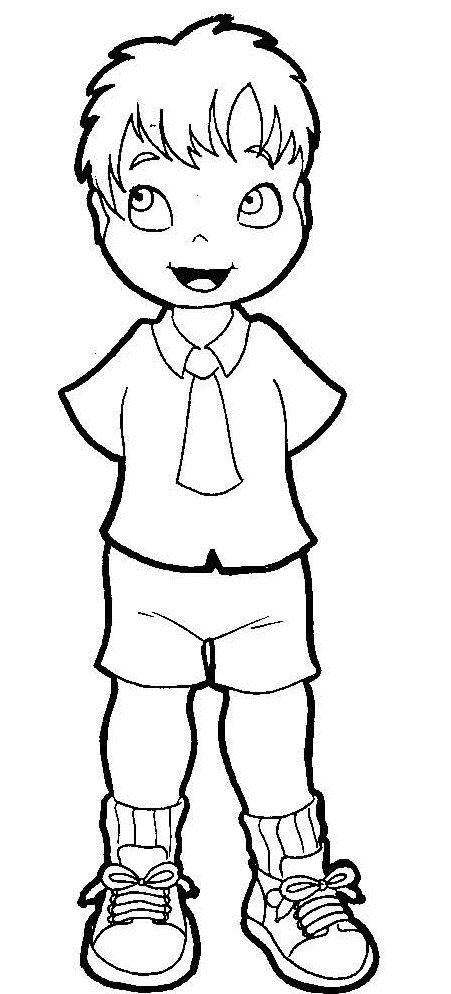 ESCREVA O SEU NOME:        DATA:______/_______2021ESQUEMA CORPORALO QUE ESTÁ FALTANDO NO DESENHO?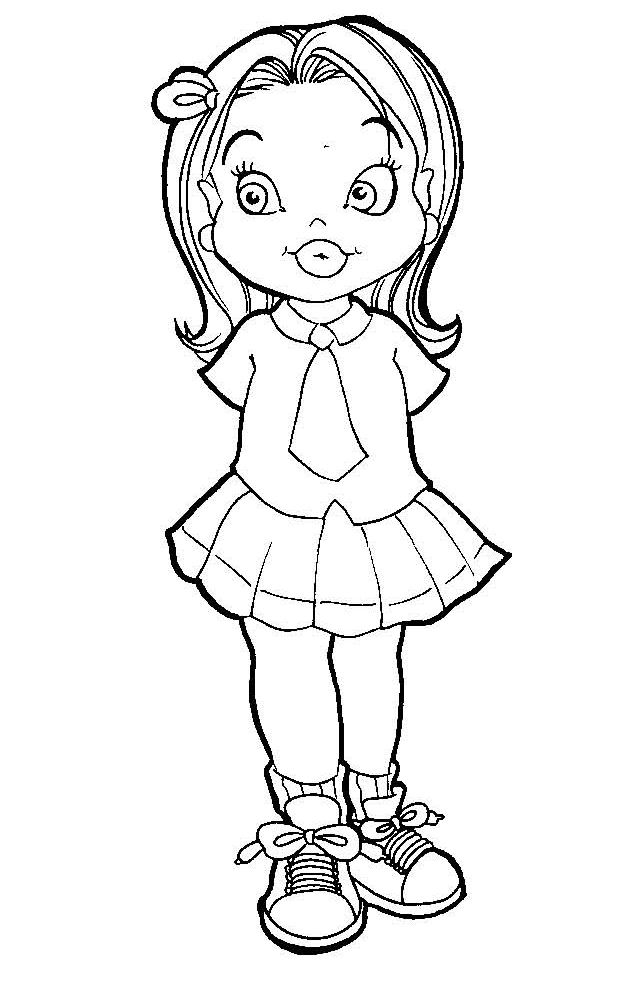 ESCREVA O SEU NOME:        DATA:______/_______2021ESQUEMA CORPORALO QUE ESTÁ FALTANDO NO DESENHO?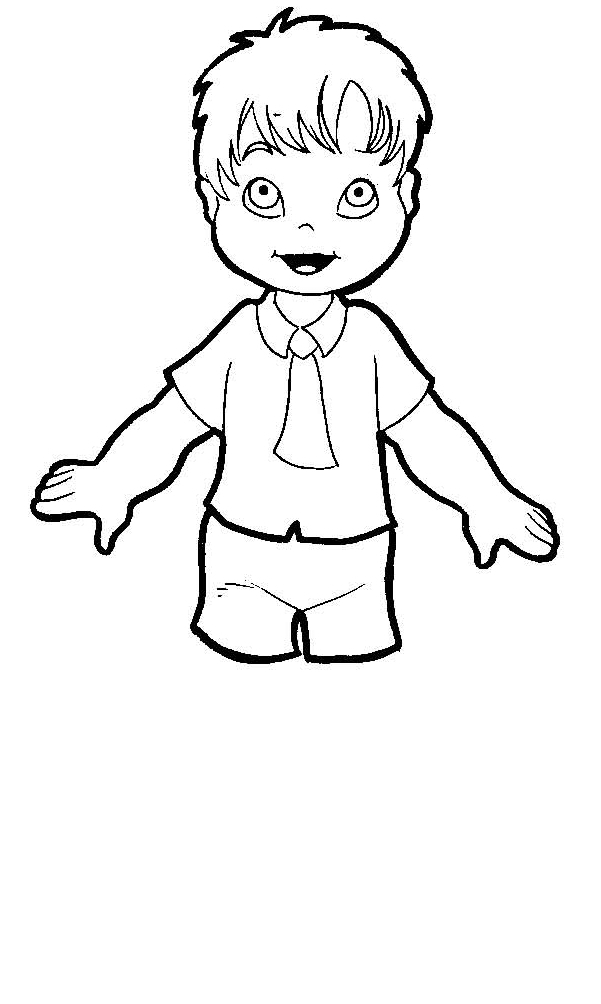 ESCREVA O SEU NOME:        DATA:______/_______2021ESQUEMA CORPORALO QUE ESTÁ FALTANDO NO DESENHO?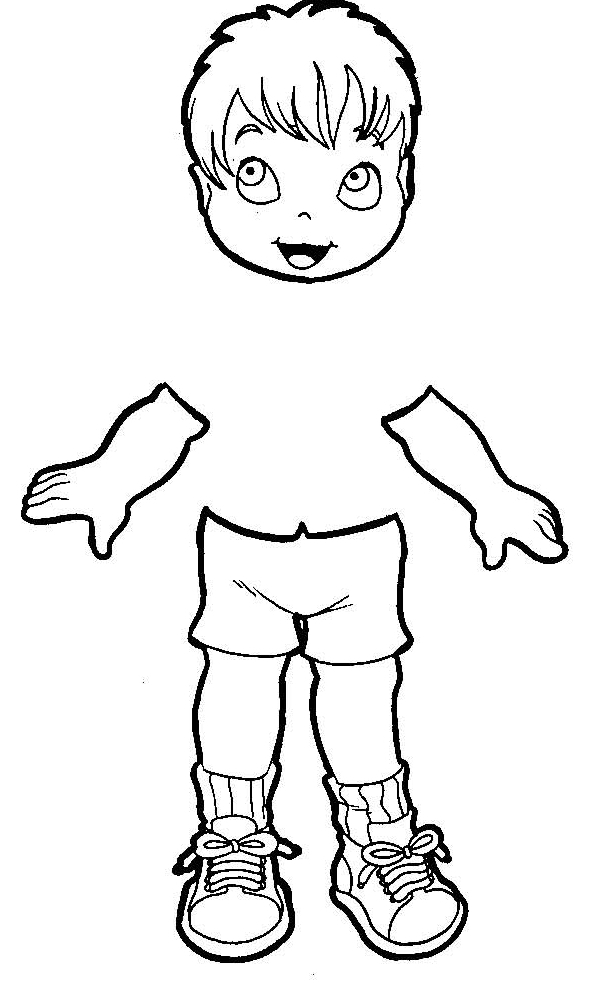 ESCREVA O SEU NOME:        DATA:______/_______2021ESQUEMA CORPORALO QUE ESTÁ FALTANDO NO DESENHO?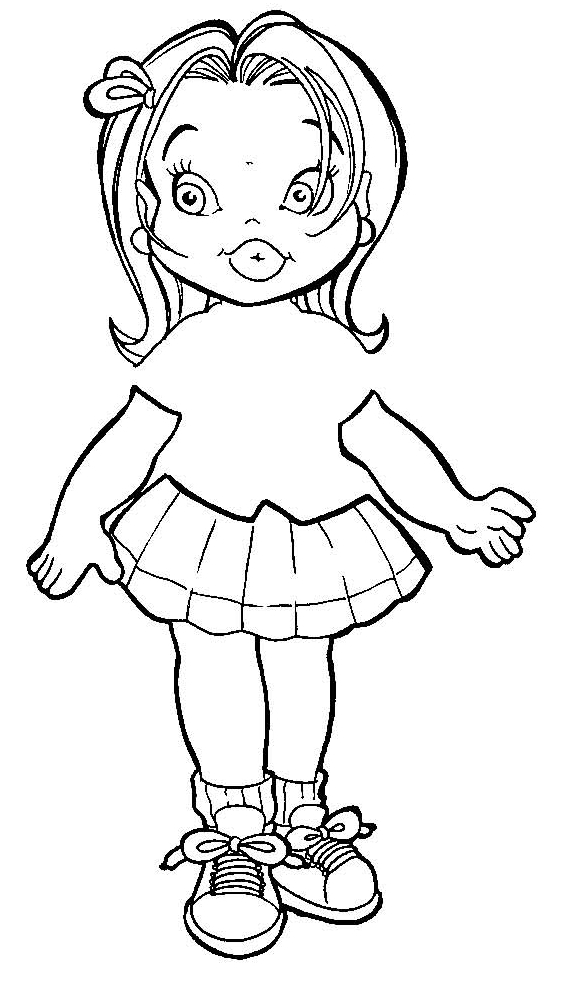 ESCREVA O SEU NOME:        DATA:______/_______202DATASCOMEMORATIVAS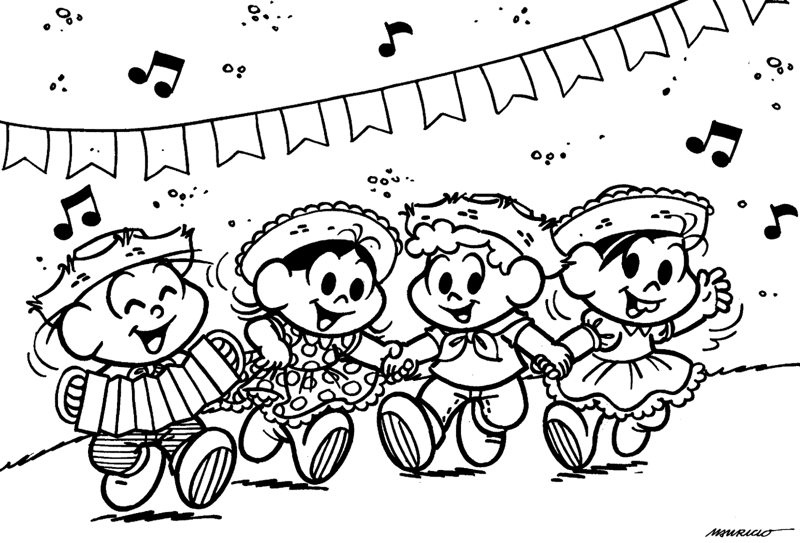 E.M. “FARID SALOMÃO”PRÉ-ESCOLAJUNHOETAPAS 1-A e 1-BPROFESSORAS: JANAÍNA e VÂNIANOME:                                                                                                                          VOCÊ JÁ FOI A UMA FESTA JUNINA?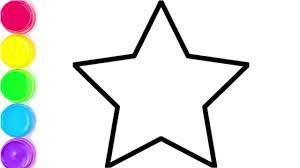 COMO FOI? COMO ESTAVA ENFEITADA?QUE COMIDAS TÍPICAS VOCÊ ENCONTROU?TINHA FOGUEIRA? E BALÃO?VOCÊ SABIA QUE SOLTAR BALÕES É PERIGOSO?SABE O MOTIVO?          QUE TAL DESENHAR AQUI A FESTA JUNINA?	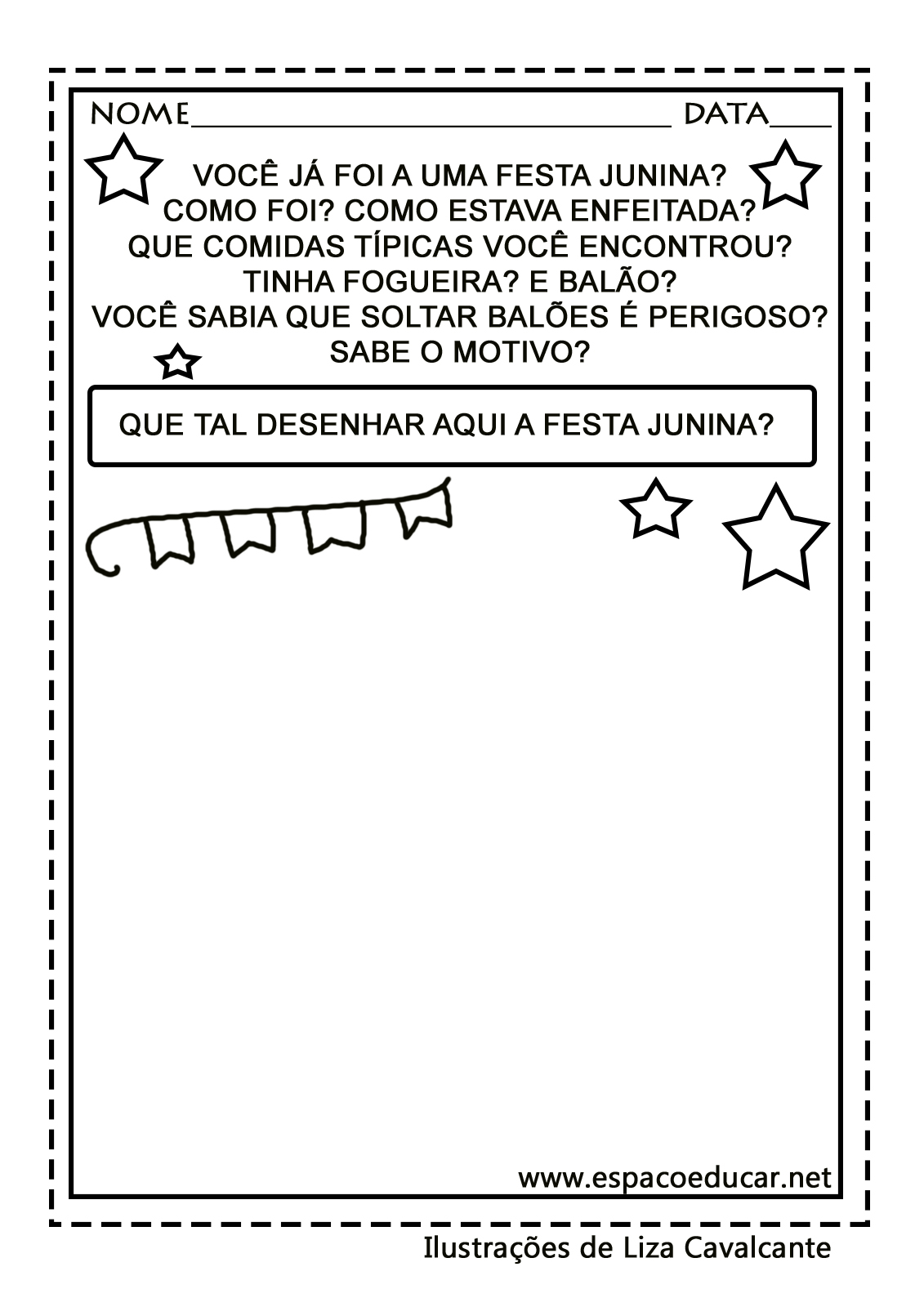 NOME:                                                                                                                          DATA:______/______/2021CIRCULE TODOS OS NOMES QUE APARECEM NO TEXTO: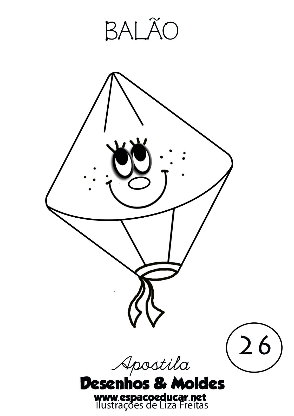 FESTA JUNINAO BALÃO VAI SUBINDO,VAI CAINDO A GAROA.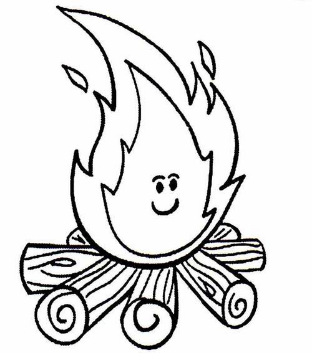 O CÉU É TÃO LINDOE A NOITE É TÃO BOA!SÃO JOÃO, SÃO JOÃO,ACENDA A GOGUEIRADO MEU CORAÇÃO!COMPLETE OS NOMESCOM AS LETRAS ABAIXO: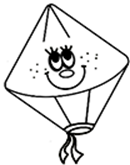 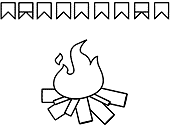 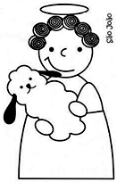 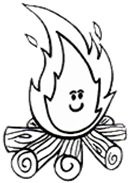 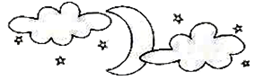 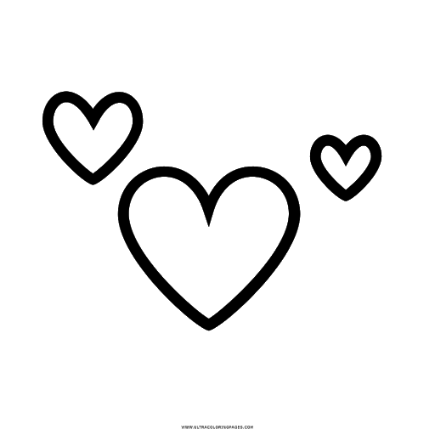 NOME:                                                                                                                          DATA:______/______/2021VAMOS FAZER UMA RECEITA?BOLO DE MILHOINGREDIENTES:2 OVOS1 LATA DE MILHO VERDE (COM ÁGUA DA CONSERVA) OU 04 ESPIGAS DE MILHO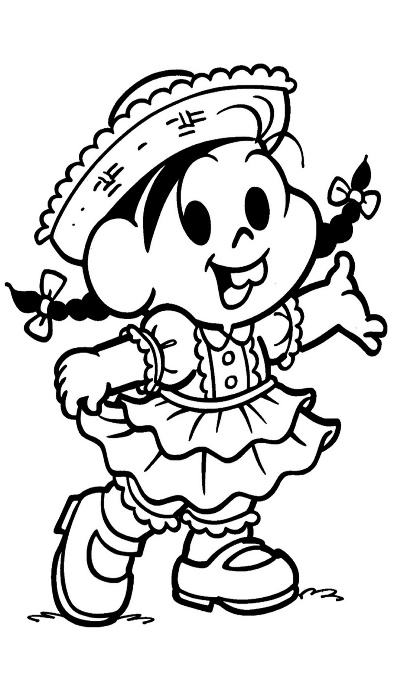 ½ DE CHÁ DE ÓLEO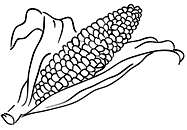 ½ XÍCARA DE LEITE½ COLHER DE SOPA DE MARGARINA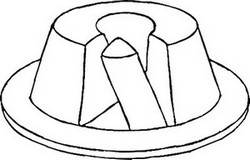 1 XÍCARA DE FUBÁ1 XÍCARA DE ACÚCAR1 COLHER DE MAISENA1 COLHER DE FERMENTO EM PÓMODO DE FAZER:UNTE E ENFARINHE UMA FORMA COM BURACO, OU A QUE TIVER DESPONIVEL. BATA TODOSOS INGREDIENTES NO LIQUIDIFICADOR POR DOIS COLOQUE A MASSA NA FORMA UNTADA E LEVE AO FORNO PREAQUECIDO ATÉ QUE O BOLO ESTEJA DOURADO E FIRME, CERCA DE 40 MINUTOS.ESTUDANDO O TEXTO:MAMÃE OU RESPONSÁVEL PERGUNTA E EU RESPONDO E FAÇO O X NO LUGAR CERTOESSE TEXTO É: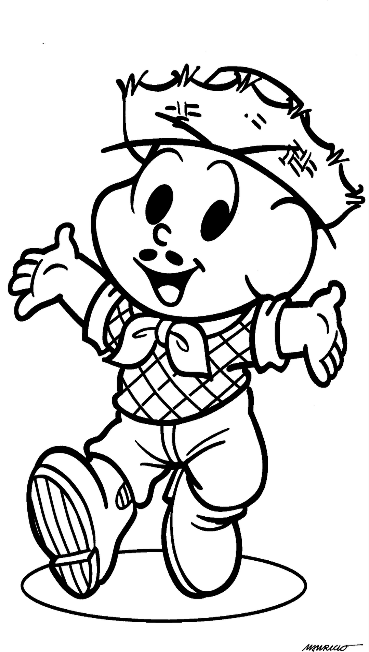 (   ) UM CONVITE(   ) UMA RECEITAESSE TEXTO ENSINA A FAZER:(   ) UM BOLO(   ) UM PÃOÉ A RECEITA DE UM...(   ) DOCE(   ) SALGADAONOME:                                                                                                                          DATA:______/______/2021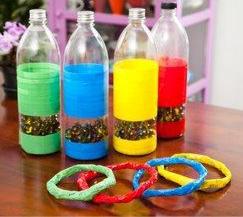     JOGO DE ARGOLA                        VOCÊ VAI PRECISAR DE4 GARRAFAS PETSJORNAL OU PANFLETO DE SUPERMERCADOFITA ADESIVA COLORIDA OU NÃOCOMO FAZERTORÇA O JORNAL FORMANDO UM CANUDO; PRENDA UMA PONTA DO CANUDO A OUTRA COM FITA ADESIVA FORMANDO UM ARCO;FAÇA 4 ARCOS;SE TIVER FITA ADESIVA COLORIDA, PODE PASSAR EM TORNO DE TODO O ARCO;COLOQUE PEDRINHAS OU ÁGUA NAS GARRAFAS PARA NÃO CAIREM COM FACILIDADE;AGORA É SÓ JOGARCOMBINEM A DISTANCIA QUE O JOGADOR DEVE ESTAR DAS GARRAFAS;CADA JOGADOR JOGA OS 4 ARCOS TENTANDO ACERTAR UM EM CADA GARRAFA;QUEM ACERTAR MAIS, GANHA!O PRIMEIRO VENCEDOR FOI? _________________________________COMO FOI A BRINCADEIRA? DESENHE:NOME:                                                                                                                          DATA:______/______/2021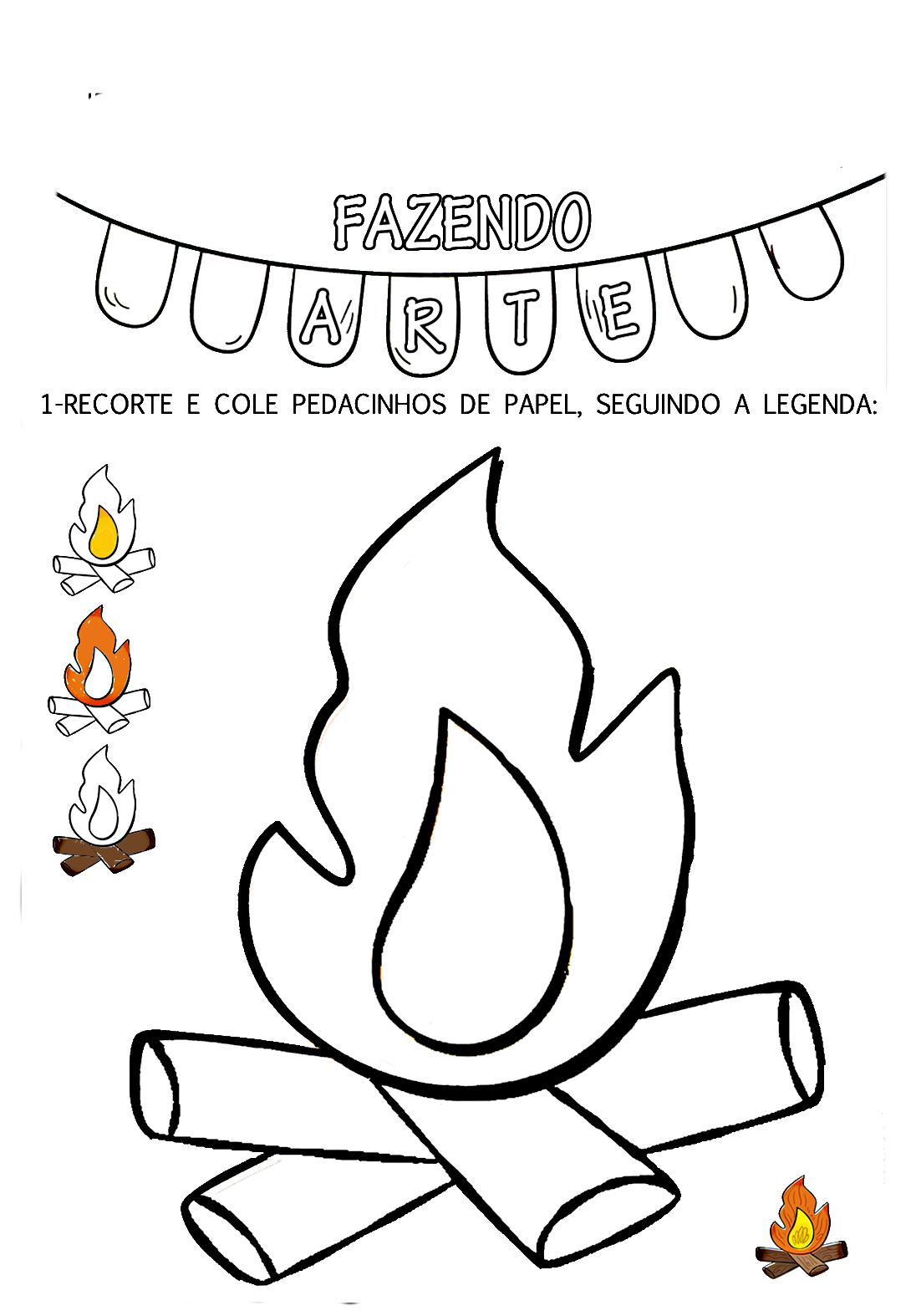 NOME:                                                                                                                          DATA:______/______/202132561424681013579   A           K    Q      S           W     0         T       4   Y    R      2       C              J                          D                            3           M                        Y          8      X                      6     A	C                3	L                             E     2    I                             V    1	Z	B          1		 9           P                      F       N                              V      O        M              H            5       G                 7	B   A           K    Q      S           W     0         T       4   Y    R      2       C              J                          D                            3           M                        Y          8      X                      6     A	C                3	L                             E     2    I                             V    1	Z	B          1		 9           P                      F       N                              V      O        M              H            5       G                 7	B AE I OUFESTAJUNINAFSTJNNBALÃOBLCÉUCSÃOJOÃOSJFOGUEIRAFGRCORAÇÃOCRÇ